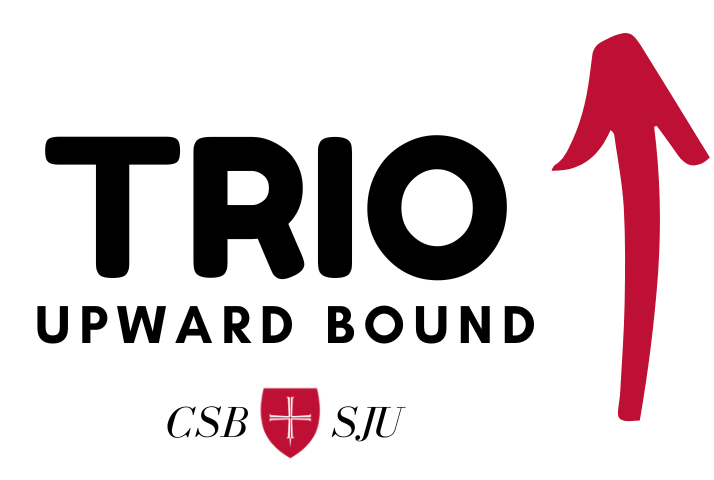 Application to JoinUpward Bound is all about discovering and reaching college dreams. There are Upward Bound programs offered at various high schools and colleges throughout the country, and over 60 years, they have collectively helped two million students enroll and graduate from college. Upward Bound is one of many TRIO programs, all of which are funded by the US Department of Education under Title IV of the Higher Education Act of 1965. This means high school students don’t pay for our services!

Earning a college degree unlocks so much for the average person, allowing for more lifetime income, more fulfilling careers, and all the benefits that come with financial security. Historic, systemic, and current barriers to higher education are multiple and complex. Studies have shown that while financial insecurity is one of the main reasons people don’t earn a college degree, there are other barriers Upward Bound programs can help address, including social, cultural, class, and mental health barriers.

Our Upward Bound program is hosted by the College of Saint Benedict and Saint John’s University (sometimes referred to as “CSB & SJU”) in St. Joseph, MN. We are operated by a Program Director and two Program Advisors. We support four high schools in central Minnesota: Tech, Apollo, Sauk Rapids-Rice, and Willmar. Our program has been active for more than 25 years!

To achieve our mission of supporting high school students succeed in their college dreams, Upward Bound is most effective when a student joins us while entering high school and stays with us through graduation. Students can join anytime in high school, however, and take part in our Academic Year offerings which are focused on academic readiness, and our Summer Program offering, focused on financial literacy, social and emotional learning, and cultural experiences.

As with all complex problems, the solution to accessing higher education needs to be holistic and well-rounded. This includes family involvement, student engagement and participation, and a commitment to one’s own self and their goals. Students in our program work with their Program Advisor to navigate and make the most of these components, and always have access to the Program Director if more support is needed.

By filling out this application to join Upward Bound, you (the student) are committing yourself to your dream of attending college, and we are committing ourselves to doing what it takes to help you succeed! You’ll need the help of your parents/guardians to fill in some parts of the application.
Program Contact InformationUpward BoundCollege of Saint BenedictHenrita Academic Building37 South College AvenueSt. Joseph, MN 56374Alexandra ScheibelhutProgram DirectorOffice: 320-363-5887Cell: 651-666-9813Email: AScheibel001@csbsju.eduContact person for all parents, and available to students as neededShelley GemzaProgram AdvisorOffice: 320-363-5351Cell: 612-419-1479Email: SGemza@csbsju.eduContact person for parents and students at Apollo and Willmar High SchoolsDillon MeadeProgram AdvisorOffice: 320-363-5268Cell: 319-651-4006Email: DMeade001@csbsju.eduContact person for parents and students at Tech and Sauk Rapids-Rice High SchoolsSocial MediaGeneral Email: ubcsbsju@gmail.com Website: www.csbsju.edu/upward-boundFacebook: www.facebook.com/profile.php?id=100081779087127YouTube: www.youtube.com/@csbsjuupwardbound1673Instagram: www.instagram.com/csbsjuub Program Application: Student InformationStudents must be a US Citizen, National or Permanent Resident to qualify for Upward Bound (HEOA 645.3). Admission into the Upward Bound program at CSB & SJU is open to those who meet the eligibility criteria, regardless of gender, race, national origin, color, age, religion, or disability. No person shall be subjected to any discrimination prohibited by the Civil Rights Act of 1964 as amended, Section 504 of the Rehabilitation Act of 1972, the Americans with Disabilities Act, and any other applicable laws.Program Application: Family Information
Who does the student currently live with? Circle all that apply:
Who are the student’s legal guardians? Circle all that apply:Do you request documents to be provided in another language, or for us to provide interpreter services? If yes, which language?  ________________________________Program Application: Family InformationPlease list everyone who lives in the same household as the student:

What is the highest grade level completed by the student’s biological father? Circle one.Unknown	Elementary	High School	2-year degree (AA/AS)        4-year degree (BA/BS)What is the highest grade level completed by the student’s biological mother? Circle one.Unknown	Elementary	High School	2-year degree (AA/AS)        4-year degree (BA/BS)
What was the household’s total taxable income last year? ______________________________Note: This amount can be found on Line 15 of your Form 1040 of your tax return. The amount will be less than your “gross income”. If you did not file taxes last year, please write last year’s estimated annual household income, and check this box to certify its accuracy.


Parent/Guardian Signature: _________________________________________     Date: _____________Program Application: Release of RecordsThe personal information provided in this Upward Bound application is sent to the federal government, specifically the Department of Education. Your information is protected by the Family Educational Rights and Privacy Act. Nobody may see the information unless they work with Upward Bound or are specifically authorized to do so. We must collect personal information to determine eligibility for participation in the program, and this information helps Upward Bound and the Department of Education measure the outcomes of the program.For the duration my child is enrolled with Upward Bound, and for six years after they graduate high school, I authorize the release of all following information to the Upward Bound program at the College of Saint Benedict & Saint John’s University:Transcripts and report cards from the student’s high schoolStandardized test scores, including ACT resultsSchool attendance recordsFAFSA application and Financial Aid award lettersWIOA, TANF, and Social Security verificationFree/reduced lunch verificationNational Student Clearinghouse database informationStudent Name:Student Name:FirstFirstMiddleMiddleMiddleLastLastAddress:Address:StreetStreetCityCityCityStateZipCell Phone:Cell Phone:Home PhoneHome Phone(optional)Email:T-Shirt Size:T-Shirt Size:Date of Birth:Date of Birth:Age:          Male       or      Female         Male       or      FemaleSchool:School:TechApolloSRRSRRWillmarGrade:Grade:Rising 9thFreshmanSophomoreSophomoreJuniorSeniorCitizenship:Citizenship:US CitizenUS CitizenPermanent ResidentPermanent ResidentPermanent ResidentUS NationalUS NationalSSN: _____________________SSN: _____________________SSN: _____________________SSN: _____________________Race:Black or African AmericanAmerican Indian or Alaskan NativeNative Hawaiian or other Pacific IslanderAsianHispanicWhiteWhich language(s) do you speak?What is your school gradebook username?What is the password?Do you have an IEP?Who is your case worker? Who is your case worker? Parent/Guardian #1Parent/Guardian #1Parent/Guardian #1Parent/Guardian #1Parent/Guardian #1Parent/Guardian #1Parent/Guardian #1Parent/Guardian #1Parent/Guardian #1Parent/Guardian #1Parent/Guardian #1Name:Name:FirstFirstLastLastLastLastLastAddress:Address:(or write “same”)(or write “same”)StreetStreetCityCityCityCityCityStateZipCell Phone:Cell Phone:Email:Relationship:Relationship:Parent/Guardian #2Parent/Guardian #2Parent/Guardian #2Parent/Guardian #2Parent/Guardian #2Parent/Guardian #2Parent/Guardian #2Parent/Guardian #2Parent/Guardian #2Parent/Guardian #2Parent/Guardian #2Name:Name:FirstFirstLastLastLastLastLastAddress:Address:(or write “same”)(or write “same”)StreetStreetCityCityCityCityCityStateZipCell Phone:Cell Phone:Email:Relationship:Relationship:Biological ParentStep-ParentAdoptive ParentFoster ParentRelative other than parent (please specify)Relative other than parent (please specify)Guardian, not a relative (please specify)Guardian, not a relative (please specify)Both biological parentsBoth biological parentsBiological mother onlyBiological father onlyWard of the courtOther (please specify)NameAgeRelationship to StudentStudent NameStudent SignatureStudent SignatureDate:Parent/Guardian NameParent/Guardian NameParent/Guardian NameParent/Guardian SignatureParent/Guardian SignatureParent/Guardian SignatureParent/Guardian SignatureDate: